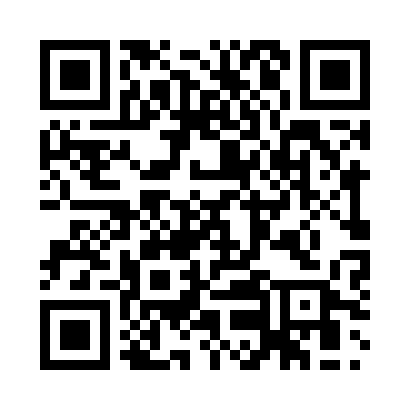 Prayer times for Altbarnim, GermanyWed 1 May 2024 - Fri 31 May 2024High Latitude Method: Angle Based RulePrayer Calculation Method: Muslim World LeagueAsar Calculation Method: ShafiPrayer times provided by https://www.salahtimes.comDateDayFajrSunriseDhuhrAsrMaghribIsha1Wed2:515:301:005:048:3110:582Thu2:475:281:005:058:3211:013Fri2:475:261:005:068:3411:054Sat2:465:241:005:068:3611:065Sun2:455:231:005:078:3811:066Mon2:445:211:005:088:3911:077Tue2:435:1912:595:088:4111:088Wed2:435:1712:595:098:4311:089Thu2:425:1512:595:108:4411:0910Fri2:415:1412:595:108:4611:1011Sat2:415:1212:595:118:4811:1012Sun2:405:1012:595:128:4911:1113Mon2:395:0912:595:128:5111:1214Tue2:395:0712:595:138:5211:1215Wed2:385:0512:595:138:5411:1316Thu2:375:0412:595:148:5511:1417Fri2:375:0212:595:158:5711:1518Sat2:365:0112:595:158:5911:1519Sun2:365:0012:595:169:0011:1620Mon2:354:5812:595:179:0211:1721Tue2:354:571:005:179:0311:1722Wed2:344:551:005:189:0411:1823Thu2:344:541:005:189:0611:1924Fri2:334:531:005:199:0711:1925Sat2:334:521:005:199:0911:2026Sun2:324:511:005:209:1011:2127Mon2:324:501:005:209:1111:2128Tue2:324:491:005:219:1311:2229Wed2:314:481:005:219:1411:2230Thu2:314:471:015:229:1511:2331Fri2:314:461:015:229:1611:24